ВОСПИТАНИЕ И ОБУЧЕНИЕ ДЕТЕЙ С НАРУШЕНИЯМИ РАЗВИТИЯ. –  2014. – № 2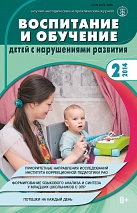 Малофеев Н.Н. Научные достижения отечественной дефектологии как базис современной профилактической, коррекционной и реабилитационной помощи детям с нарушениями развитияВ статье дается краткая информация об истории создания, структуре, задачах и основных направлениях деятельности ГБОУ Центр лечебной педагогики и дифференцированного обучения Псковской обл., одного из ведущих профильных учреждений России. Авторы подробно рассказывают о путях духовно-нравственного воспитания детей с тяжелыми нарушениями развития, в чем ЦЛП тесно взаимодействует с Православной церковью. Особое внимание уделяется «барьерам» духовно-нравственного воспитания детей с ментальной инвалидностью.Баенская Е.Р. и др. Приемы психологической коррекционной помощи в преодолении страхов у детей с аутизмомДанный материал является продолжением публикации на тему страхов у аутичных детей (см. журнал №7–2013). В статье описаны конкретные коррекционные приемы, помогающие в преодолении страхов у детей с разными типами аутистического дизонтогенеза, приводятся примеры коррекционной работы.Зайцева М.К., Кричевец Е.А. Речевое взаимодействие педагога и ребенка с аутизмом на занятиях по развитию изобразительной деятельности В статье анализируется стиль речевого общения педагога с ребенком во время индивидуальных занятий творческой деятельностью. Особое значение на занятиях рисованием с аутичными детьми придается эмоциональной составляющей. Приводятся рекомендации по речевому взаимодействию, способствующему развитию самовыражения и коммуникации в изобразительной деятельности.Выродова И.А. Музыкальные игры в коррекционной работе с младенцами с органическим поражением ЦНС.В статье рассказывается об использовании музыкальных игр в качестве коррекционно-развивающего средства в психолого-педагогической работе с семьей, воспитывающей младенца с органическим поражением ЦНС.Козырева О.А. Преодоление несформированности языкового анализа и синтеза у младших школьников с ЗПРВ статье обсуждается проблема нарушений процессов чтения и письма у детей с задержкой психического развития, приводится структурированный методический материал, который можно использовать на логопедических занятиях, на уроках русского языка, для фронтальной, подгрупповой и индивидуальной работы в общеобразовательных школах и специальных (коррекционных) школах VII вида.Кащенко В.П. Путем творчества. Страничка жизни и опыта одной экспериментальной школы (Предисловие к сборнику статей)В предисловии к сборнику В.П. Кащенко высказывается о важности и уникальности опыта, накопленного в Экспериментальной школе. Акцент делается на качестве знаний учеников, развитии их личности, непосредственной связи получаемых знаний с жизнью, развитии творчества у «дефективных детей».Бабаков В.М. Азбука письменной речиВо фрагменте сборника, представляющего работу санатория-школы В.П. Кащенко, излагается опыт педагога-словесника по формированию «письма как изложения мысли» у «дефективных детей». Отмечая недостаточную методическую разработанность этой сферы, автор подробно рассказывает о собственной методической системе.Разенкова Ю.А. Потешки на каждый деньПотешки, пестушки, приговоры, небылицы и другие малые фольклорные формы, представленные в цветной вкладке, обеспечат малышу больший запас эмоциональной устойчивости, активности, помогут накопить положительный опыт взаимодействия с окружением и, прежде всего, близкими людьми, заложат основу его дальнейшей гармоничной индивидуальной адаптации в социуме